6 ΚΑΠΕΛΑ ΣΚΕΨΗΣΘΕΜΑ: _________________________________________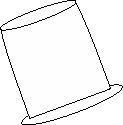 Αναζήτηση πληροφοριών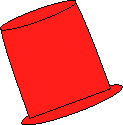 Συναισθήματα, ένστικτο, διαίσθηση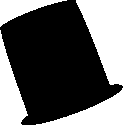 Εκτίμηση κινδύνου, παγίδες, κριτική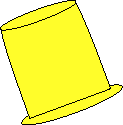 Αισιοδοξία, οφέλη, λογική θετική σκέψη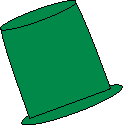 Δημιουργική σκέψη, νέες ιδέες, καινοτομίες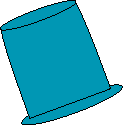 Καθορισμός στόχου και προγραμματισμός ενεργειών